Tuesday 14th September 2021Dear Parents/Carers,Re: Year 6 secondary transfer talksI am writing to inform you that we will be holding a meeting next week Wednesday 22nd September at 3.45pm in the Main hall. As you may know, you will be expected to apply for a secondary school place for your child by the 31st of October 2021. This meeting will be to provide you with the latest information and guidance.Principals from some of our local secondary schools will also be in attendance.I look forward to seeing you all at this important meeting.Kindest Regards.Mrs AkinmadeAssistant Headteacher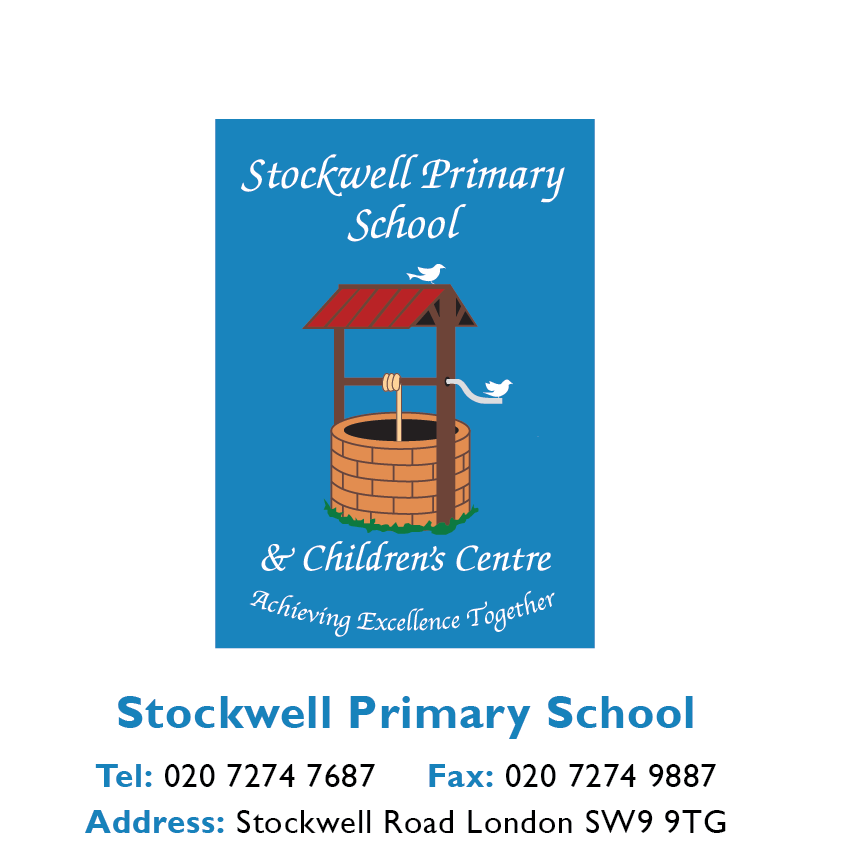 